THIS POPULAR EVENT SELLS OUT FAST! 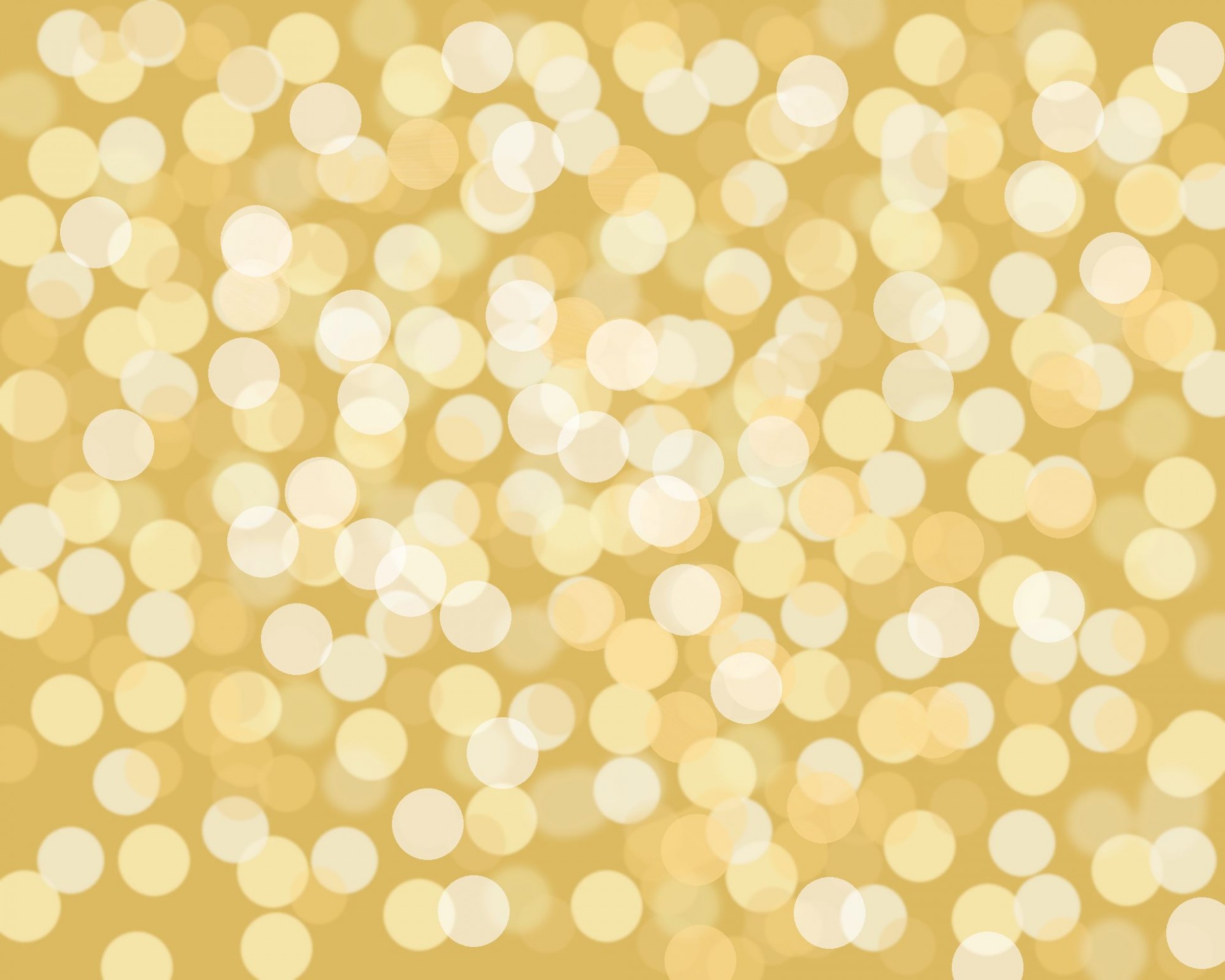 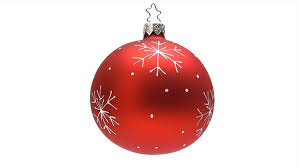 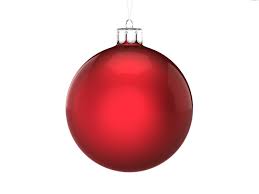 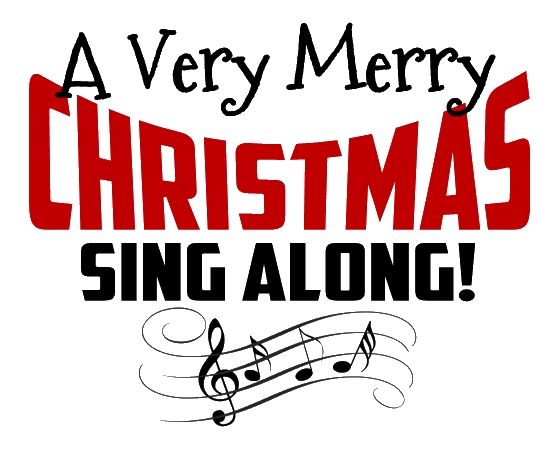 A SING ALONG WITH FESTIVE MEALWednesday 8th December 2021£25.00 per personOur Pianist Martin, will play a selection of Christmas classics in background during your meal to warm you up for the sing along with tea or coffee and a warm mini mince pie.A real festive afternoon!PLEASE CONTACT US ON 01633 869321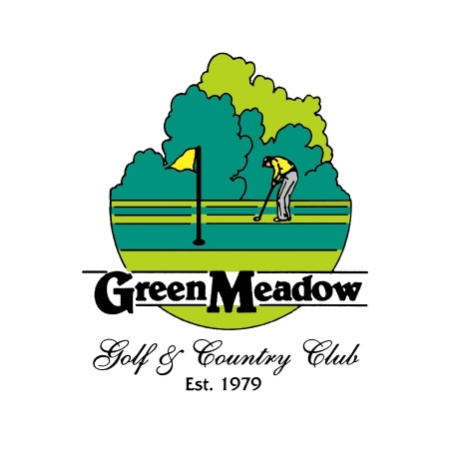 IF YOU REQUIRE FURTHER DETAILS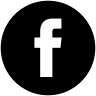 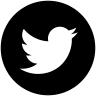 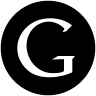 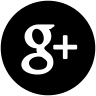 A SING ALONG WITH CHRISTMAS DINNERWednesday 8th December 2021     £25.00 per personMenu Selection for the Festive Singalong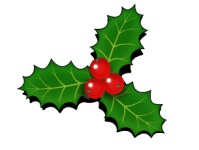 Starter ChoiceLeek & Potato  Soup  & Crusty Roll V  or Prawn Cocktail  served with a salad garnish and Marie Rose Sauce or Chilled Fruit Juice Main Course ChoiceRoast Welsh Turkey with bacon-wrapped chipolata and sage & onion stuffingRoast Welsh Pork with sage & onion stuffing and apple sauceTHE ABOVE ARE SERVED WITH SEASONAL VEGETABLES AND ROAST POTATOES   Mediterranean Mushroom & Cranberry Wellington   A puff pastry wellington with wild mushrooms, chestnuts, cranberries   And sweet potato. Served with Chips or Vegetables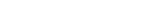 Breaded Plaice & Chips served with petit pois, lemon wedge & tartare sauceDessert Choice Traditional Christmas Pudding served with either brandy sauce or fresh double cream   Lemon & Blueberry Cheesecake  -  served with fresh double creamMario’s Welsh Vanilla  Ice Cream served with a Cadburys Chocolate Flake & a Fan WaferTo FinishFreshly Brewed Tea or Coffee with a Mini Mince Pie  GLUTEN FREE & VEGAN OPTIONS AVAILABLE PLEASE ENQUIRE. You must inform us even if choosing the vegetarian/vegan or gluten free options available. ALLERGEN DISCLAIMER:  We monitor the presence of all allergens in all of our products; however, we cannot guarantee that any items are free from traces of these ingredients. In our kitchens we do prepare products containing all allergens and unfortunately cross contamination can occur. V – Suitable for Vegetarians.Menu Selection for the Festive SingalongStarter ChoiceLeek & Potato  Soup  & Crusty Roll V  or Prawn Cocktail  served with a salad garnish and Marie Rose Sauce or Chilled Fruit Juice Main Course ChoiceRoast Welsh Turkey with bacon-wrapped chipolata and sage & onion stuffingRoast Welsh Pork with sage & onion stuffing and apple sauceTHE ABOVE ARE SERVED WITH SEASONAL VEGETABLES AND ROAST POTATOES   Mediterranean Mushroom & Cranberry Wellington   A puff pastry wellington with wild mushrooms, chestnuts, cranberries   And sweet potato. Served with Chips or VegetablesBreaded Plaice & Chips served with petit pois, lemon wedge & tartare sauceDessert Choice Traditional Christmas Pudding served with either brandy sauce or fresh double cream   Lemon & Blueberry Cheesecake  -  served with fresh double creamMario’s Welsh Vanilla  Ice Cream served with a Cadburys Chocolate Flake & a Fan WaferTo FinishFreshly Brewed Tea or Coffee with a Mini Mince Pie  GLUTEN FREE & VEGAN OPTIONS AVAILABLE PLEASE ENQUIRE. You must inform us even if choosing the vegetarian/vegan or gluten free options available. ALLERGEN DISCLAIMER:  We monitor the presence of all allergens in all of our products; however, we cannot guarantee that any items are free from traces of these ingredients. In our kitchens we do prepare products containing all allergens and unfortunately cross contamination can occur. V – Suitable for Vegetarians.Itinerary:12noon 	Arrive to reception12:30pm	Dinner served with background music2:00pm	Entertainment beginsFinish by 4:30pmPLEASE CONTACT US ON01633 869321IF YOU REQUIRE FURTHER DETAILS